Publicado en Barcelona (Catalunya) el 24/03/2023 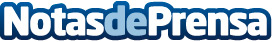 Repara tu Deuda Abogados cancela 21.041€ en Barcelona (Catalunya) con la Ley de Segunda OportunidadLa mujer se endeudó para ayudar a un amigo a montar un negocio pero cayó en una situación de sobreendeudamientoDatos de contacto:David Guerrero655956735Nota de prensa publicada en: https://www.notasdeprensa.es/repara-tu-deuda-abogados-cancela-21-041-en Categorias: Nacional Derecho Finanzas Cataluña http://www.notasdeprensa.es